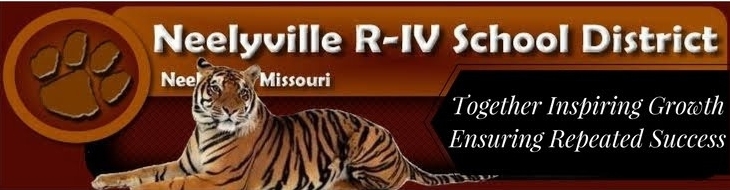 Superintendent SearchThe Neelyville R-IV School District invites candidates to apply for the position of Superintendent of Schools.District InformationThe Neeyville R-IV School District is located approximately fifteen miles south of Poplar Bluff, MO on Highway 67.  The district consists of two campuses.  Early Childhood – 2nd grade are housed on our Hillview campus, which is located approximately eight miles north of Neelyville.  The Neelyville campus houses grades 3 -12.  Assessed Valuation:  $40,335,256Tax Levy:  2.9657Certified Staff:  64Support Staff:	25Administrators: 5Enrollment (Early Childhood-12):  654Board of EducationPaul Petty, PresidentGene Russom, Vice PresidentDonna Akers, SecretaryShane Eaker, MemberJack Stull, MemberDean Fisher, MemberJim Hover, MemberPosition InformationSalary:  Multiplier based on teacher salary scheduleAdministrative experience preferredSuperintendent experience preferredSuperintendent Certification requiredLiving in the District is preferredApplication GuidelinesAn application can be downloaded from the district website,  www.neelyville.k12.mo.us A complete application will include:Completed application form.Letter of application addressed to the Neelyville R-IV Board of Education.  Include reasons for interest in the position and a description of significant accomplishments of the past few years.Current resume with persons who serve as referencesEvidence of Missouri Superintendent’s CertificateApplication TimelineApplication Due:  January 31, 2019Anticipated Hire Date:   February 7, 2019Contract to Begin:  July 1, 2019Contact InformationFor information and application details contact:	Brad Hagood, Superintendent -  bhagood@neelyville.k12.mo.us				573-989-3813 x. 237	Neelyville R-IV School District	Central Office	PO Box 8	Neelyville, MO 63954